ESTADO DE RORAIMA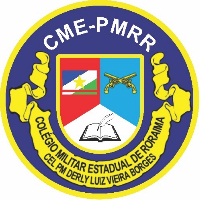 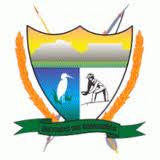 POLÍCIA MILITAR DE RORAIMACOLÉGIO MILITAR ESTADUAL DE ENSINO FUNDAMENTAL E MÉDIO“CEL PM DERLY LUIZ VIEIRA BORGES”SEÇÃO TÉCNICA DE ENSINO - STE“Amazônia: Patrimônio dos brasileiros”EMENTA DAS DISCIPLINAS PARA O 2º BIMESTRE 2018 – ENS. MED/FUND –1 º ANO/SÉRIE  DISCIPLINADATACONTEÚDONOTAFISICAVALORES E ATITUDES: Participação, Assiduidade, Pontualidade e Relações Interpessoais.20ptsFISICATRABALHO:Projeto para a III FIC – Feira de Iniciação Cientifica.10ptsFISICATRABALHO DE DIAGNÓSTICO MULTIDISCIPLINAR (TDM):Função horaria das posições; Gráficos do MU; MUV – Funções Horarias do MUV (função horaria da velocidade, função horaria da posição); Equação de Torricelli; Gráficos do MUV.20ptsFISICAAVALIAÇÃO BIMESTRAL:  M U – Função horaria das posições; Gráficos do M U; M U V – Funções Horarias do MUV (função horaria da velocidade, função horaria da posição); Equação de Torricelli; Gráficos do MUV; Movimento Vertical.50ptsFISICATOTALTOTAL100